Бюджетное учреждение культуры Удмуртской Республики«Удмуртская республиканская библиотека для слепых»УТВЕРЖДАЮДиректор БУК УР«Удмуртская республиканская библиотека для слепых»______________ Сполохова М.В.«___»___________ 20___г.Учебная программа курсов«ОСНОВЫ РАБОТЫ НА КОМПЬЮТЕРЕ»(обучение начинающих тотально слепых пользователей)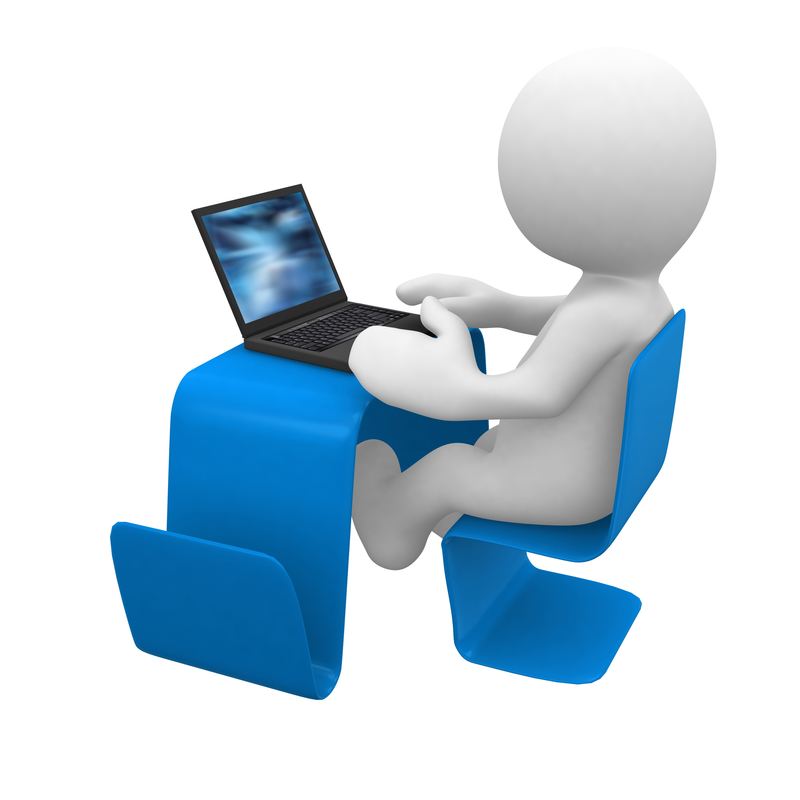 	Ижевск 2015Пояснительная запискаЦель курса: дать представление начинающим тотально слепым пользователям о работе на компьютере с применением специального программного обеспечения, программам экранного доступа – Jaws и NVDA. Курс «Основы работы на компьютере» для начинающих пользователей рассчитан на 40 часов (27 уроков по 1,5 часа). Каждый урок включает в себя теоретическую и практическую части. Помимо аудиторных занятий, пользователи имеют возможность самостоятельно практиковаться в компьютерном классе в удобное для них время и удаленно консультироваться по интересующим их вопросам. Учебной программой предусматривается, что пользователи освоят метод слепого набора текста, а также получат знания и навыки в работе c операционной системой Windows 7, текстовыми редакторами (Блокнот, Microsoft Office Word), электронной почтой, программой Skype, изучат основы поиска в сети Интернет. По окончании курса пользователи должны обладать практическими навыками и активно использовать ПК по направлениям:Работа и управление компьютером с помощью клавиатуры;Основы работы с программой экранного доступа Jaws, её настройками и комбинациями горячих клавиш для оптимальной работы на компьютере;Создание текстовых документов, набор и редактирование текста. Комбинации горячих клавиш для выполнения основных операция по работе с текстом;Регистрация и работа в программе Skype;Использование программам для загрузки и прослушивания музыки, видео, работа с проигрывателем Pot Player и встроенным проигрывателем Windows MediaБазовые знания и навыки работы с браузерами – Internet Explorer, Mozilla Firefox;Основы поиска информации и навигации в сети Интернет;Выполнение основных задач по созданию и работе с личным почтовым ящиком; Навыки использования дополнительных сервисов и ресурсов сети Интернет; Поиск и загрузка аудиокниг с ресурса AV3715.ru.Учебно-тематический планУрок /ТемаСодержание урокаВремяУрок 1 Введение- Проведение инструктажа по правилам техники безопасности.- Компьютер, как средство реабилитации инвалида по зрению.- Компьютер и его составляющие части (кнопки включения, перезагрузки компьютера, описание различных гнёзд).- Периферийные устройства, различные узлы системного блока.- Первое включение и выключение ПК различными способами.- Системы доступа к компьютеру тотально слепых пользователей.1,5ч.Урок 2Знакомство с «Рабочим столом»- Беглый осмотр рабочего стола, что такое ярлыки.- Предназначение рабочего стола, кнопки пуск (главного меню), панели задач и системной области уведомлений- Переход от рабочего стола к кнопке пуск, панели задач и области уведомлений.- Окно мой компьютер, программа проводник- Описание и архитектура главного меню, способы его открытия.- Изучение клавиши-модификаторов и кнопок навигации.1,5ч.Урок 3Знакомство с клавиатурой- Правильное расположение рук для метода слепого набора.- Выполнение набора букв и текста в текстовом редакторе – Блокнот.- Изучение верхнего и нижнего ряда клавиатуры.- Изучение назначение кнопок над курсорными клавишами в среднем блоке клавиатуры.- Вход в режим справки по клавиатуре Jaws, изучение горячих клавиш, по одиночному и двойному нажатию. - 1,5ч.Урок 4Главное меню программыJaws- Первичная настройка Jaws с помощью мастера запуска.- Изучение настоек голоса и уровня информативности.- Обзор основных настроек и утилит Jaws. - Знакомство со справочной системой Jaws.- Обзор программы экранного доступа NVDA.- Основные настройки NVDA, использование справки.- Добавление и удаление плагинов.- Команда и назначение команды.1,5ч.Урок 5,6Понятие «Рабочий стол», «папка», «файл»- Полный и подробный обзор рабочего стола.- Знакомство и разбор понятий «ярлык», «папка».- Файлы. Знакомство с понятием «расширение файла».- Навигация с помощью калькуляторного блока при выключенной клавише NumLook.- Определение места нахождения курсора.- Снятие выделения с рабочего стола.- Клавиша application и контекстное меню.- Создание и удаление документов, назначение корзины.3ч.Урок 7,8Единицы и носители информации- Обзор понятий «бит» и «байт» и др.- Знакомство с терминами «файловая система», «винчестер».- Разбор видов носителей информации (DVD диски, flash карты, SD карты, твёрдо-сплавные жесткие диски).- Обзор новейших носителей информации.- Повторение материала о понятии «расширение файла».- Выполнение операций копирования, вырезания, вставки с переносного носителя на компьютер.3ч.Урок 9,10Работа в текстовомдокументе- Знакомство с понятием «текстовый редактор».- Изучение основных операций с документом (создать, переименовать, закрыть, сохранить). - Ввод словосочетаний с основного ряда клавиш- Комбинации горячих клавиш при работе с документом.- Переключение раскладки клавиатуры. - Обзор знаков препинания на цифровом ряду.- Знакомство с работой тренажера-клавишника.3ч.Урок 11,12Изучение цифрового ряда клавиатуры- Обзор цифрового ряда.- Обзор символов на цифровом ряду.- Определение разницы между цифровым рядом и калькуляторным блоком.- Комбинации клавиш для написания знаков и символов.- Комбинации удаления слова, переноса по абзацам, по строкам.- Программа для загрузки и прослушивания музыки MP3 Finder3ч.Урок 13Архитектура меню «Пуск»- Работа с цифровым блоком клавиатуры в программе калькулятор.- Работа с окнами- запуск программ- перемещение и закрытие окон- изменение размеров окон- Закрытие окон через системное меню- переключение между программами- Понятие «диалоговые окна».- Работа с полями и вкладками.- Кнопки, радио кнопки, флажки.1,5ч.Урок 14Управление файлами и папками- Создание файлов и папок - Просмотр и открытие папок.- Открытие, редактирование и сохранение файлов- Упорядочивание файлов.- Способы выделения папок и файлов в проводнике.- Перемещение, копирование, вырезание файлов и папок.- Удаление файлов и папок- Понятия «архив», сжатие папки в архив, извлечение содержимого архивов.1,5ч.Урок 15Английская раскладка клавиатуры- Изучение основной ряд клавиатуры.- Верхний ряд и квадратные скобки.- Нижний ряд в английской раскладке.- Изучение горячие клавиши в редакторе Word.- Пунктуация в цифровом ряду в английской раскладке.- Создание словарь английских терминов.1,5ч.Урок 16Настройка рабочего стола- Настройки вида проводника, применение настроек ко всем папкам.- Настройка вида папок, большое дерево с настройками, - Настройки быстродействия компьютера для оптимальной работы со Screen Reader.- Настройка системной области уведомлений.- Minitube – программа для загрузки и просмотра видео роликов из интернета.1,5ч.Урок 17Работа с плеерами- Работа с видео, аудио плеерами Windows Media, PotPlayer.- Основные горячие клавиши и настройки, изучение контекстного меню.- Способы открытия видеофайлов и папок с видеофайлами.- Разбор отличий «установочной» программы от «портабельной».- Обзор горячих клавиш MP3finder и Minitube1,5ч.Урок 18Знакомство с Интернет- Обзор Интернет-браузеров:Internet Explorer и Mozilla Firefox- Первоначальная настройка браузеров- Работа в интернете с помощью Jaws, основные его настройки, виртуальный курсор. - Навигация по интернет страницам горячими клавишами Jaws - Использование справочной информации- Быстрый поиск по собранным ссылкам.- Перемещение по веб таблицам.- Поиск на веб страницах с помощью поисковика Jaws.1,5ч.Урок 19Работа в сети Интернет- Создание временных и постоянных ориентиров.- Создание закладок, поиск по закладкам.- Адресная строка браузера.- Знакомство с сайтом av3715.ru и переход на него.- Загрузка LKF книг с ресурса av3715.ru. - Блочное выделение текста.1,5ч.Урок 20Регистрация в электронной почте- Создание почтового ящика.- Установка программы OutlookExpress для Windows7 c с вводом личных данных.- перемещение по Outlook.- использование панели инструментов Outlook.- Основные горячие клавиши.1,5ч.Урок 21Работа с электронной почтой- Создания нового письма, правила написания писем.- Вложение файлов в письмо и загрузка вложений из писем.- Получение и чтение входящих писем.- Отправка исходящих сообщений, их переадресация.- Знакомство с популярными тифлорассылками.- Основные правила написание писем в рассылки.1,5ч.Урок 22Настойки Jaws- Центр настроек Jaws.- Использование справки, дерево настроек для приложения, и общее дерево. - Гибкая веб навигация, режим представления документа в крации.- Центр настроек - Web HTML_PDF.- Audiokurs_JAWS15_Zorro.1,5ч.Урок 23Навигация по сети Интернет- Обзор навигации в сети Интернет.- Правила использования поисковых служб в Интернет.- Обзор социально значимых сайтов: izh.ru, сайт МСЭ, ВОС, РЖД и т.д.- Обзор полезных и популярных сайтов (сайт государственных и муниципальных услуг, сайты центров реабилитации для слепых, тифлосайты).1,5ч.Урок 24Программа «Skype»- Регистрация в Skype.- Работа в Skype и Skype Talking при помощи скриптов Jaws.- Знакомство с понятием «скрипт».- Использование и добавление скриптов в Jaws1,5ч.Урок 25Программа FineReader- Программы распознавания плоскопечатного текста FineReader и PDF Transformer- Модуль оптического распознавания Jaws- Виртуализация окна.1,5Урок 26Понятие «антивирусы»- Антивирусы, их предназначение и типы антивирусов- Чистящее утилиты – уход за компьютером.- Систематизация полученных знаний по работе с ПК- Повторение пройденного материала – основные вопросы. 1,5Урок 27ЭкзаменПроводится по окончании обучения, включая вопросы и задания по пройденному материалу: 20 тестовых вопросов по теоретической части и 5 практических заданий.1,5Итого:Итого:40,5